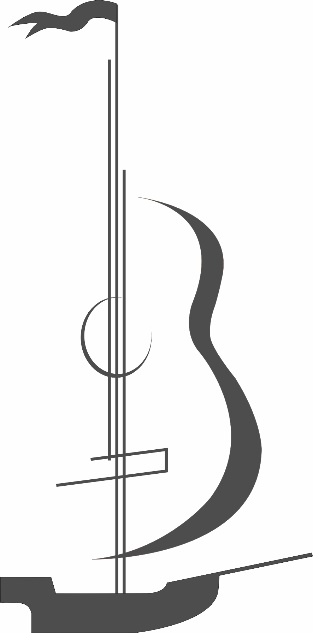 X Международный конкурс и фестиваль
«Гитара в России»УчредителиВоронежский государственный институт искусствУправление культуры городского округа города ВоронежВоронежский союз гитаристовМесто и время проведения1-5 февраля 2023 годаВоронеж
Воронежский государственный институт искусств
ул. Лизюкова, 42ВОЗРАСТНЫЕ ГРУППЫВозраст определяется на 1 февраля 2023 годаПобедители Гран-при и 1 места прошлых конкурсов не могут участвовать в тех же группахНОМИНАЦИЯ: СОЛИСТЫПрограмма исполняется наизусть без аккомпанементаНОМИНАЦИЯ: ДУЭТЫ, ТРИО, КВАРТЕТЫКЛАССИЧЕСКИЕ ГИТАРЫПрограмма исполняется наизустьВозрастная группа определяется по возрасту старшего участникаНОМИНАЦИЯ: АНСАМБЛИ от 5 до 10 человекклассические гитары, другие инструменты – не более 30%Возможно исполнение по нотамВозрастная группа определяется по возрасту старшего участникадопускается участие не более одного преподавателяНОМИНАЦИЯ: СМЕШАННЫЕ АНСАМБЛИ не более 10 человекансамбли любого состава с участием классических гитарВозможно исполнение по нотамНОМИНАЦИЯ: ГИТАРНЫЕ ОРКЕСТРЫ(более 10 человек)Возможно исполнение по нотамВ течение конкурса будут проходить репетиции сводного оркестра всех участников. 5 февраля состоится концерт сводного оркестра. Партии будут высланы после получения заявок на участие в конкурсе.ЖЮРИМамедкулиев Ровшан Шахбаз оглы (Москва)- лауреат международных конкурсов во Франции, Испании, Италии, России, США, доцент кафедры струнных народных инструментов Российской Академии Музыки им. Гнесиных, доцент «Академии имени Маймонида» РГУ имени А.Н. КосыгинаАлександр Виницкий – композитор, аранжировщик, известный российский концертный исполнитель на классической гитаре, виртуозно владеющий разными джазовыми стилями и искусством аранжировки.Корденко Сергей Николаевич (Воронеж) - дипломант Международных конкурсов, преподаватель музыкального колледжа им. Ростроповичей, профессор Воронежского государственного института искусств. Артистический директор Международного фестиваля и конкурса «Гитара в России».Руднев Сергей Иванович (Тула) – лауреат международного конкурса и джазовых фестивалей, композиторисполнитель, обладатель звания «Национальное достояние России», уникальный гитарист-композитор, человек-легенда.Финкельштейн Евгений Юльевич (Москва) - выдающийся Российский гитарист, профессор Академии имени Маймонида, лауреат международных конкурсов, концертирующий исполнитель. Активно выступает с концертами в залах Московской консерватории, филармонии СанктПетербурга, консерватории Мадрида и других.ПРИЗЫ• Гитара мастера Дмитрия Павловича (г. Санкт-Петербург)• Предусмотрены денежные призы и подарки спонсоров.• Весь призовой фонд будет анонсирован позже.Для участия в конкурсе необходимо прислать до 21 января 2023 года следующие документы по адресу sergey.kordenko@mail.ruЗаявку по прилагаемому образцуСогласие на обработку персональных данных по прилагаемому образцуФотографию в высоком разрешенииКраткую творческую биографиюКопию квитанции о переводе вступительного взносаОрганизаторы конкурса имеют право осуществлять видеозапись конкурсных выступлений и публиковать их в сети Интернет, в т.ч. на сайте конкурса и фестиваля, сайте Воронежского государственного института искусств, на портале YouTube.Все расходы по транспорту и проживанию несет направляющая сторона.ВСТУПИТЕЛЬНЫЙ ВЗНОССолисты – 2800 рублейДуэты, трио, квартеты – 1400 рублей за каждого участникаАнсамбли (от 5 до 10 человек) – 6000 рублей Смешанные ансамбли – 1400 рублей за каждого участникаГитарный оркестр – 7000 рублей         Для физических лиц (если платите за себя сами) оплата по квитанции через оператора банка.         Для юридических лиц (если оплачивает организация) оплата осуществляется перечислением на расчётный счет по договору.Вступительный взнос не возвращается.КОНТАКТЫ:Артистический директор – Корденко Сергей Николаевич+7 (980) 558 38 21sergey.kordenko@mail.ruwww.voronezhguitarfestival.ruГруппа 1До 9 лет1) произведение русского композитора или композитора страны участника2) свободная программаобщее время – не более 8 минутГруппа 210–12 лет1) произведение русского композитора или композитора страны участника2) свободная программаобщее время – не более 10 минутГруппа 313–14	лет1) произведение русского композитора или композитора страны участника2) свободная программаобщее время – не более 14 минутГруппа 415–17 лет1) произведение русского композитора или композитора страны участника2) Свободная программаобщее время – не более 18 минутГруппа 518–20 летпроизведение русского композитора или композитора страны участникапроизведение циклической формы (соната 1 или 2 и 3 части, классические вариации, фантазия, сюита) гитарного классика первой половины 19 века (Ф. Сор, М. Джулиани, Ф. Карулли, Н Кост, Л. Леньяни и т.п.)свободная программаобщее время – не более 20 минутГруппа 621–24	годапроизведение русского композитора или композитора страны участникапроизведение циклической формы (соната 1 или 2 и 3 части, классические вариации, сюита) гитарного классика первой половины 19 века (Ф. Сор, М. Джулиани, Ф. Карулли, Н Кост, Л. Леньяни и т.п.)свободная программаобщее время – не более 20 минутГруппа 725 лет и старшеПроизведение русского композитора или композитора страны участникаСвободная программаобщее время – не более 18 минутГруппа 1До 10 летСвободная программаобщее время – не более 6 минутГруппа 2До 12 летСвободная программаобщее время – не более 8 минутГруппа 3До 15 летСвободная программаобщее время – не более 12 минутГруппа 4До 19 летСвободная программаобщее время – не более 14 минутГруппа 5До 24 летГруппа 625 лет и без ограничения возрастаСвободная программаобщее время – не более 15 минутСвободная программаобщее время – не более 15 минутГруппа 1До 10 летСвободная программа – не более 10 минутГруппа 2До 15 летСвободная программа – не более 12 минутГруппа 3До 24	летГруппа 425 лет и без ограничения возрастаСвободная программа – не более 15 минутСвободная программа – не более 15 минутБез возрастных ограниченийСвободная программа – не более 15 минутБез возрастных ограниченийСвободная программа – не более 15 минут